桃園市大成國民小學特教學生情緒及行為問題處理辦法與流程  壹、目的：   一、適時輔導身心障礙學生，預防學生產生情緒及行為問題。   二、維護特教生及同儕受教權利，提供學生安全、有效的學習環境。貳、本辦法適用對象：   一、經本市鑑定及就學輔導會鑑定並安置之特殊教育學生。   二、領有身心障礙手冊（證明）並經鑑定及就學輔導會確認並安置之特殊教育學生。參、特教學生常見需要緊急支援之徵兆或時機：   一、學生上課10 分鐘後未進入教室。   二、學生在上課中突然無故奔出教室。   三、學生在課堂中因故離開，卻未在時限內返回。   四、學生上課中情緒失控嚎叫或破壞物品，干擾課程繼續。   五、學生出現嚴重自傷行為。   六、學生與他人發生劇烈衝突。   七、以重力攻擊同學或教師等暴力行為，教師無法使其立刻停止該行為。   八、疾病發作：如癲癇、心臟病等。   九、其他嚴重情緒及行為問題。肆、事件處理：如遇一般狀況，依本校校園緊急事件危機處理作業要點處理，若遇下列狀況則依所列之相關處程序進行處置。伍、支援系統協助原則：   一、立即冷卻原則。   二、維護學生身心健康原則。   三、維護學生受教權原則。   四、告知家長原則： 學校需將學生的狀況及學校處理程序迅速通知家長。   五、持續輔導及記錄的原則：    （1）對於發生事件的特教學生，應由個案管理老師配合輔導老師、該班導師持續探究事件            發生的原因、預防方法、輔導策略並記錄輔導過程。    （2）對於與事件相關的普通班學生，個案管理老師應配合班導師及輔導老師共同輔導。    （3）對於特殊兒童之家長應予以更多心理支持及特教相關資訊。六、其他適當措施：（1）視情況及需要，改變學習環境或轉換班級。（2）視情況及需要，請家長或其他適當人員到校陪同學生。 （3）召開個案會議。（4）通報特教資源中心，請情障支援平台老師協助處理。（5）申請社工師或心理師介入輔導。（6）轉介專業醫師診斷治療。 
七、行政支援系統處理流程見附件。 
柒、本辦法由特殊教育推行委員會研議， 經校務會議通過後實施， 修正時亦同。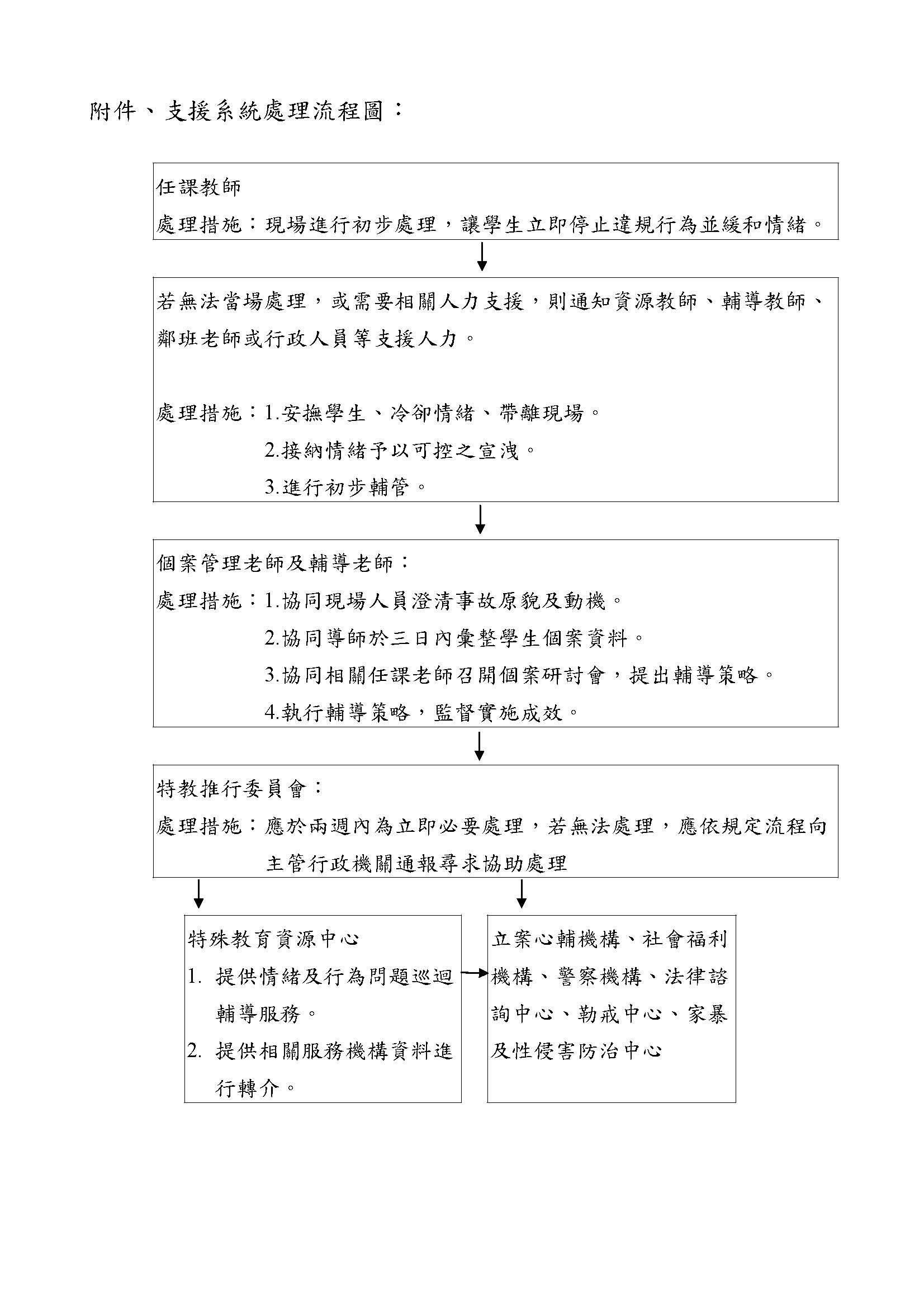 編號事件類別處理程序一失蹤校內：1.班級導師或任課老師協尋。2.通知行政同仁協尋。3.相關支援人士協尋。校外：1.通知家長。2.如有必要時，透過警政網絡協助尋找。二暴力行為、嚴重自傷行為1.如造成傷害立即送至健康中心處理。2.任課老師、導師通知鄰班老師、訓導處、相關行政同仁支援，任課老師暫留現場處理。3.通知家長並告知學生行為之狀況。三嚴重破壞行為1.隔離個案使其離開現場、緩和個案情緒，限制其自傷、暴力、破壞行動。2.若無法使個案離開現場，可視需要請鄰班老師、訓導處及相關行政人員協助，或將其他學生撤離至其他場所。3.處理時應排除閒雜、旁觀人士。4.通知家長並告知學生行為之狀況。四疾病發作1.通知健康中心協助處理，必要時立即送醫。2.任課老師、導師通知鄰班老師、訓導處、相關行政同仁支援，任課老師暫留現場處理。3.通知家長並告知學生行為之狀況。